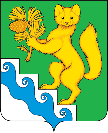 АДМИНИСТРАЦИЯ БОГУЧАНСКОГО  РАЙОНАПОСТАНОВЛЕНИЕ14.03. 2023 г                             с. Богучаны                                        № 217-пО внесении изменений в муниципальную программу «Развитие образования Богучанского района», утвержденную постановлением администрации Богучанского района от 01.11.2013 № 1390-пВ соответствии со статьей 179 Бюджетного кодекса РФ, постановлением администрации Богучанского района от 17.07.2013 № 849-п «Об утверждении Порядка принятия решений о разработке муниципальных программ Богучанского района, их формировании и реализации», статьями 7,8,47  Устава Богучанского района Красноярского краяПОСТАНОВЛЯЮ:1. Внести изменения в муниципальную программу «Развитие образования Богучанского района», утвержденную постановлением администрации Богучанского района от 01.11.2013 № 1390-п, следующего содержания:1.1. В разделе 1. Паспорт муниципальной программы «Развитие образования Богучанского района» строку «Ресурсное обеспечение муниципальной программы, в том числе в разбивке по всем источникам финансирования, по годам реализации» читать в новой редакции:1.2. В приложении № 5 к муниципальной программе «Развитие образования Богучанского района», в паспорте подпрограммы 1 «Развитие дошкольного, общего и дополнительного образования детей» строку «Объемы и источники финансирования подпрограммы» изложить в новой редакции:        1.3. В приложении № 7 к муниципальной программе «Развитие образования Богучанского района» в паспорте подпрограммы 3 «Обеспечение реализации муниципальной программы и прочие мероприятия в области образования» строку «Объемы и источники финансирования подпрограммы» изложить в новой редакции:       1.4. Приложение № 2 к   муниципальной программе «Развитие образования Богучанского района» изложить в новой редакции согласно приложению № 1  к настоящему постановлению.          1.5. Приложение № 3 к   муниципальной программе «Развитие образования Богучанского района» изложить в новой редакции согласно приложению № 2  к настоящему постановлению.           1.6. Приложение № 4 к   муниципальной программе «Развитие образования Богучанского района» изложить в новой редакции согласно приложению № 3 к настоящему постановлению.         1.7. Приложение № 2 к подпрограмме «Развитие дошкольного, общего и дополнительного образования» изложить в новой редакции согласно приложению № 4 к настоящему постановлению.                        1.8. Приложение № 2 к подпрограмме 3 «Обеспечение реализации муниципальной программы и прочие мероприятия в области образования»  изложить в новой Дредакции согласно приложению № 5 к настоящему постановлению.              2. Контроль за исполнением настоящего постановления возложить на заместителя Главы Богучанского района по социальным вопросам И.М. Брюханова.        3. Постановление вступает в силу после опубликования в Официальном вестнике Богучанского района.Глава Богучанского района                                                      А.С. МедведевРесурсное обеспечение муниципальной программы, в том числе в разбивке по всем источникам финансирования по годам реализацииОбъем финансирования программы составит17 096 860 240,72 рублей, в том числе:по годам реализации:2014 год – 966 349 952,03 рублей;2015 год – 1 263 347 537,68  рублей;2016 год – 1 415 218 208,17 рублей;2017 год – 1 253 802 575,90 рублей;2018 год – 1 247 221 261,28 рублей;2019 год – 1 297 859 524,37 рублей;2020 год – 1 338 705 667,08 рублей;2021 год – 1 485 420 845,54 рублей;2022 год – 1 741 019 212,30 рублей;2023 год – 1 741 681 784,49 рублей;2024 год – 1 700 126 436,00 рублей; 2025 год – 1 646 107 236,00 рублей.Из них:средства федерального бюджета – 378 094 785,61 рублейпо годам реализации:2014 год – 0,00 рублей;2015 год – 2 776 000,00  рублей;2016 год – 3 930 480,00 рублей;2017 год – 1 756 553,31 рублей;2018 год – 0,00 рублей;2019 год – 0,00 рублей;2020 год – 30 606 809,48 рублей;2021 год -  69 220 177,77 рублей;2022 год  -  70 054 906,43 рублей;2023 год -   84 739 317,42 рублей;2024 год –  84 675 033,85 рублей;2025 год –  30 335 507,35 рублейсредства краевого бюджета – 9 084 436 007,07  рублей,   в том числе: 2014 год – 483 846 584,30 рублей; 2015 год – 535 450 930,00 рублей; 2016 год – 680 574 732,00 рублей; 2017 год – 675 115 927,06 рублей; 2018 год – 708 871 707,81 рублей; 2019 год – 734 466 211,60 рублей; 2020 год – 746 979 242,13 рублей; 2021 год – 789 560 753,67 рублей; 2022 год – 972 780 527,12 рублей; 2023 год – 942 839 992,58 рублей; 2024 год – 906 814 536,15 рублей; 2025 год – 907 134 862,65 рублейсредства бюджета муниципального образования – 7 109 727 493,46 рублейв том числе:2014 год – 457 495 487,73 рублей; 2015 год – 569 835 903,37 рублей; 2016 год – 452 235 423,93 рублей; 2017 год – 571 799 079,75 рублей; 2018 год – 530 129 318,37 рублей; 2019 год – 558 838 109,39 рублей; 2020 год – 556 807 331,47 рублей; 2021 год – 621 250 249,70 рублей; 2022 год – 673 249 991,75 рублей; 2023 год – 706 028 866,00 рублей; 2024 год – 706 028 866,00 рублей: 2025 год – 706 028 866,00 рублей.Внебюджетные источники – 524 601 954,58 рублейв том числе: 2014 год – 25 007 880,00 рублей; 2015 год – 155 284 704,31 рублей; 2016 год – 278 477 572,12 рублей; 2017 год -  5 131 015,78 рублей; 2018 год -  8 220 235,10 рублей; 2019 год -  4 555 203,38 рублей; 2020 год -  4 312 284,00 рублей; 2021 год -  5 389 664,40 рублей; 2022 год – 24 933 787,00 рублей; 2023 год – 8 073 608,49 рублей; 2024 год – 2 608 000,00 рублей; 2025 год – 2 608 000,00 рублейОбъемы и источники финансирования подпрограммыПодпрограмма финансируется за счет средств  федерального бюджета, средств краевого бюджета, районного бюджета и внебюджетных источников.Объем финансирования подпрограммы составит 6 409 898 099,17 рублей;в том числе по годам:2022 год – 1 627 247 507,56  рублейв том числе за счет средств:федерального бюджета – 70 054 906,43 рублей;краевого бюджета – 952 100 289,12  рублей;районного бюджета – 581 058 525,01 рублей;внебюджетных источников – 24 033 787,00 рублей.2023 год – 1 629 070 959,61  рублейв том числе за счет средств:федерального бюджета – 84 739 317,42 рублей;краевого бюджета – 930 547 492,58,00   рублей;районного бюджета – 606 610 541,12 рублей;внебюджетных источников – 7 173 608,49 рублей.2024 год – 1 603 799 416,00  рублейв том числе за счет средств:федерального бюджета – 84 675 033,85 рублей;краевого бюджета – 899 730 036,15   рублей;районного бюджета – 616 786 346,00 рублей;внебюджетных источников – 2 608 000,00 рублей;2025 год – 1 549 780 216,00  рублейв том числе за счет средств:федерального бюджета – 30 335 507,35 рублей;краевого бюджета – 900 050 362,65   рублей;районного бюджета – 616 786 346,00 рублей;внебюджетных источников – 2 608 000,00 рублейОбъемы и источники финансирования подпрограммыПодпрограмма финансируется за счет  краевого и  районного бюджетов.Объем финансирования подпрограммы составит:  Всего – 382 198 041,62 рублей, в том числе:краевой бюджет – 10 303 210,00 руб.;районный бюджет – 370 094 831,62 руб.внебюджетные источники – 1 800 000,00 руб.2022 год – 98 186 676,74 рублей в том числе:краевой бюджет – 5 095 210,00 руб.;районный бюджет – 92 191 466,74 руб;внебюджетные источники –  900 000,00 руб.2023 год – 105 526 324,88 рублей в том числе:краевой бюджет – 5 208 000,00 руб.;районный бюджет – 99 418 324,88 руб;внебюджетные источники –  900 000,00 руб2024 год – районный бюджет – 89 242 520,00 рублей;2025 год – районный бюджет – 89 242 520,00 рублей.Приложение № 1                                                                                                                                             к Постановлению администрации Богучанского района                                                                                                        от 14.03. 2023г        № 217-пПриложение № 2                                                                                                                                           к муниципальной программе "Развитие образования Богучанского района"Распределение планируемых расходов за счет средств районного бюджета по  мероприятиям и подпрограммам муниципальной программы "Развитие образования Богучанского района"Статус (муниципальная программа, подпрограмма)Наименование программы, подпрограммыНаименование ГРБСГРБССтатус (муниципальная программа, подпрограмма)Наименование программы, подпрограммыНаименование ГРБСГРБС2022 год2023 год2024 год2025 годИтого на периодМуниципальная  программа«Развитие образования 
Богучанского района»всего расходное обязательство по программе в том числе по ГРБС:      1 741 019 212,30         1 741 681 784,49         1 700 126 436,00         1 646 107 236,00        6 828 934 668,79   Муниципальная  программа«Развитие образования 
Богучанского района»Управление образования администрации Богучанского района875          1 727 066 184,30             1 741 681 784,49             1 700 126 436,00             1 646 107 236,00        6 814 981 640,79   Муниципальная  программа«Развитие образования 
Богучанского района»МКУ "Муниципальная служба заказчика"8305 154 560,000,000,000,00             5 154 560,00   Муниципальная  программа«Развитие образования 
Богучанского района»Администрация Богучанского района8066 295 418,900,000,000,00             6 295 418,90   Муниципальная  программа«Развитие образования 
Богучанского района»Управление муниципальной собственностью Богучанского района8632 503 049,100,000,000,00             2 503 049,10   Подпрограмма 1«Развитие дошкольного, общего и дополнительного образования детей»всего расходное обязательство по подпрограмме в том числе по ГРБС:Х      1 627 247 507,56         1 629 070 959,61         1 603 799 416,00         1 549 780 216,00        6 409 898 099,17   Подпрограмма 1«Развитие дошкольного, общего и дополнительного образования детей»МКУ "Муниципальная служба заказчика"8305 154 560,000,000,000,005154560,00Подпрограмма 1«Развитие дошкольного, общего и дополнительного образования детей»Управление образования администрации Богучанского района875          1 622 092 947,56             1 629 070 959,61             1 603 799 416,00             1 549 780 216,00        6 404 743 539,17   Подпрограмма 2«Государственная поддержка детей сирот, расширение практики применения семейных форм воспитания»всего расходное обязательство по подпрограмме в том числе по ГРБС:875            15 585 028,00                 7 084 500,00                 7 084 500,00                 7 084 500,00             36 838 528,00   Подпрограмма 2«Государственная поддержка детей сирот, расширение практики применения семейных форм воспитания»Управление образования администрации Богучанского района875                 6 786 560,00                    7 084 500,00                    7 084 500,00                    7 084 500,00             28 040 060,00   Подпрограмма 2«Государственная поддержка детей сирот, расширение практики применения семейных форм воспитания»Администрация Богучанского района8066 295 418,900,000,000,00             6 295 418,90   Подпрограмма 2«Государственная поддержка детей сирот, расширение практики применения семейных форм воспитания»Управление муниципальной собственностью Богучанского района8632 503 049,100,000,000,00             2 503 049,10   Подпрограмма           3«Обеспечение реализации муниципальной программы и прочие мероприятия в области образования»всего расходное обязательство по подпрограмме в том числе по ГРБС:875            98 186 676,74             105 526 324,88               89 242 520,00               89 242 520,00           382 198 041,62   Подпрограмма           3«Обеспечение реализации муниципальной программы и прочие мероприятия в области образования»Управление образования администрации Богучанского района875               98 186 676,74                105 526 324,88                  89 242 520,00                  89 242 520,00           382 198 041,62   Приложение № 2                                                                                                                                                                к     Постановлению администрации Богучанского района                                                                                            от 14.03. 2023г        № 217-пПриложение № 3
к муниципальной программе 
«Развитие образования Богучанского района»Ресурсное обеспечение и прогнозная оценка расходов на реализацию целей муниципальной  программы Богучанского района   с учетом источников финансирования, в том числе по уровням бюджетной системыСтатусНаименование муниципальной программы, подпрограммы муниципальной программыИсточник финансированияСтатусНаименование муниципальной программы, подпрограммы муниципальной программыИсточник финансирования2022 год2023 год2024 год2025 годИтого на периодМуниципальная  программа«Развитие образования Богучанского района»Всего1 741 019 212,30      1 741 681 784,49         1 700 126 436,00         1 646 107 236,00      6 828 934 668,79   Муниципальная  программа«Развитие образования Богучанского района»в том числе:Муниципальная  программа«Развитие образования Богучанского района»федеральный бюджет 70 054 906,43 84 739 317,42 84 675 033,85 30 335 507,35        269 804 765,05   Муниципальная  программа«Развитие образования Богучанского района»краевой бюджет             972 780 527,12                942 839 992,58                906 814 536,15                907 134 862,65      3 729 569 918,50   Муниципальная  программа«Развитие образования Богучанского района»внебюджетные источники               24 933 787,00                    8 073 608,49                    2 608 000,00                    2 608 000,00            38 223 395,49   Муниципальная  программа«Развитие образования Богучанского района»бюджеты муниципальных образований             673 249 991,75                706 028 866,00                706 028 866,00                706 028 866,00      2 791 336 589,75   Муниципальная  программа«Развитие образования Богучанского района»юридические лица                                 -    Подпрограмма 1«Развитие дошкольного, общего и дополнительного образования детей»Всего1 627 247 507,56      1 629 070 959,61         1 603 799 416,00         1 549 780 216,00      6 409 898 099,17   Подпрограмма 1«Развитие дошкольного, общего и дополнительного образования детей»в том числе:Подпрограмма 1«Развитие дошкольного, общего и дополнительного образования детей»федеральный бюджет 70 054 906,4384 739 317,42 84 675 033,85 30 335 507,35        269 804 765,05   Подпрограмма 1«Развитие дошкольного, общего и дополнительного образования детей»краевой бюджет952 100 289,12             930 547 492,58                899 730 036,15                900 050 362,65      3 682 428 180,50   Подпрограмма 1«Развитие дошкольного, общего и дополнительного образования детей»внебюджетные источники24 033 787,00                 7 173 608,49                    2 608 000,00                    2 608 000,00            36 423 395,49   Подпрограмма 1«Развитие дошкольного, общего и дополнительного образования детей»бюджеты муниципальных образований581 058 525,01             606 610 541,12                616 786 346,00                616 786 346,00      2 421 241 758,13   Подпрограмма 1«Развитие дошкольного, общего и дополнительного образования детей»юридические лица                                 -    Подпрограмма 2«Государственная поддержка детей сирот, расширение практики применения семейных форм воспитания»Всего15 585 028,00              7 084 500,00                 7 084 500,00                 7 084 500,00            36 838 528,00   Подпрограмма 2«Государственная поддержка детей сирот, расширение практики применения семейных форм воспитания»в том числе:                                 -    Подпрограмма 2«Государственная поддержка детей сирот, расширение практики применения семейных форм воспитания»федеральный бюджет 0,000,000,000,00Подпрограмма 2«Государственная поддержка детей сирот, расширение практики применения семейных форм воспитания»краевой бюджет15 585 028,00                 7 084 500,00                    7 084 500,00                    7 084 500,00            36 838 528,00   Подпрограмма 2«Государственная поддержка детей сирот, расширение практики применения семейных форм воспитания»внебюджетные источники0,000,000,00                                 -    Подпрограмма 2«Государственная поддержка детей сирот, расширение практики применения семейных форм воспитания»бюджеты муниципальных образований0,000,000,00                                 -    Подпрограмма 2«Государственная поддержка детей сирот, расширение практики применения семейных форм воспитания»юридические лица0,000,000,00                                 -    Подпрограмма 3«Обеспечение реализации муниципальной программы  и прочие мероприятия в области образования»Всего98 186 676,74         105 526 324,88               89 242 520,00               89 242 520,00          382 198 041,62   Подпрограмма 3«Обеспечение реализации муниципальной программы  и прочие мероприятия в области образования»в том числе:                                 -    Подпрограмма 3«Обеспечение реализации муниципальной программы  и прочие мероприятия в области образования»федеральный бюджет 0,000,000,00                                 -    Подпрограмма 3«Обеспечение реализации муниципальной программы  и прочие мероприятия в области образования»краевой бюджет5 095 210,005 208 000,000,000,00         10 303 210,00   Подпрограмма 3«Обеспечение реализации муниципальной программы  и прочие мероприятия в области образования»внебюджетные источники900 000,00900 000,000,000,00           1 800 000,00   Подпрограмма 3«Обеспечение реализации муниципальной программы  и прочие мероприятия в области образования»бюджеты муниципальных образований92 191 466,74               99 418 324,88                  89 242 520,00                  89 242 520,00          370 094 831,62   Подпрограмма 3«Обеспечение реализации муниципальной программы  и прочие мероприятия в области образования»юридические лица0,000,000,000,00Приложение № 3                                                                              к постановлению администации Богучанского района                                                  от 14.03. 2023г        № 217-пПриложение № 4                                                                                 к муниципальной программе "Развитие образования Богучанского района"Прогноз сводных показателей муниципальных заданий на оказание (выполнение) муниципальных услуг (работ) муниципальными учреждениями по муниципальной программе "Развитие образования Богучанского района"Наименование услуги, (работы)Значение показателя объема услуги (работы)Значение показателя объема услуги (работы)Значение показателя объема услуги (работы)Значение показателя объема услуги (работы)Расходы на оказание (выполнение) муниципальной услуги (работы) в рубляхРасходы на оказание (выполнение) муниципальной услуги (работы) в рубляхРасходы на оказание (выполнение) муниципальной услуги (работы) в рубляхРасходы на оказание (выполнение) муниципальной услуги (работы) в рублях2022  год     2023 год2024 год2025 год2022 год2023 год2024 год2025 годПодпрограмма 1. «Развитие дошкольного, общего и дополнительного образования детей»Подпрограмма 1. «Развитие дошкольного, общего и дополнительного образования детей»Подпрограмма 1. «Развитие дошкольного, общего и дополнительного образования детей»Подпрограмма 1. «Развитие дошкольного, общего и дополнительного образования детей»Подпрограмма 1. «Развитие дошкольного, общего и дополнительного образования детей»Подпрограмма 1. «Развитие дошкольного, общего и дополнительного образования детей»Подпрограмма 1. «Развитие дошкольного, общего и дополнительного образования детей»Подпрограмма 1. «Развитие дошкольного, общего и дополнительного образования детей»Подпрограмма 1. «Развитие дошкольного, общего и дополнительного образования детей»Наименование  услуги и ее содержание: организация предоставления дополнительного образования детейНаименование  услуги и ее содержание: организация предоставления дополнительного образования детейНаименование  услуги и ее содержание: организация предоставления дополнительного образования детейНаименование  услуги и ее содержание: организация предоставления дополнительного образования детейНаименование  услуги и ее содержание: организация предоставления дополнительного образования детейНаименование  услуги и ее содержание: организация предоставления дополнительного образования детейНаименование  услуги и ее содержание: организация предоставления дополнительного образования детейНаименование  услуги и ее содержание: организация предоставления дополнительного образования детейНаименование  услуги и ее содержание: организация предоставления дополнительного образования детейЧисло лиц, прошедших спортивную подготовку11711711711724772444,1225175505,0422564420,0022564420,00Количество человеко-час18345618345618345620638824772444,1225175505,0422564420,0022564420,00Количество мероприятий3434342524772444,1225175505,0422564420,0022564420,00Количество участников мероприятий225022502250200024772444,1225175505,0422564420,0022564420,00Количество человеко-час20174420174420174420174430716010,0127717553,2927166500,0027166500,00Количество мероприятий1818181830716010,0127717553,2927166500,0027166500,00Количество участников мероприятий160016001600160030716010,0127717553,2927166500,0027166500,00Наименование  услуги и ее содержание: организация безопасного, качественного отдыха и оздоровления детейНаименование  услуги и ее содержание: организация безопасного, качественного отдыха и оздоровления детейНаименование  услуги и ее содержание: организация безопасного, качественного отдыха и оздоровления детейНаименование  услуги и ее содержание: организация безопасного, качественного отдыха и оздоровления детейНаименование  услуги и ее содержание: организация безопасного, качественного отдыха и оздоровления детейНаименование  услуги и ее содержание: организация безопасного, качественного отдыха и оздоровления детейНаименование  услуги и ее содержание: организация безопасного, качественного отдыха и оздоровления детейНаименование  услуги и ее содержание: организация безопасного, качественного отдыха и оздоровления детейНаименование  услуги и ее содержание: организация безопасного, качественного отдыха и оздоровления детейКоличество детодней33603360336033609 208 892,689 685 679,389 453 314,009 453 314,00Количество детей1601601601609 208 892,689 685 679,389 453 314,009 453 314,00Приложение № 4 к постановлению администрации Богучанского района                                                                                   от 14.03. 2023г   № 217-пПриложение № 2
к подпрограмме 1 «Развитие дошкольного, общего и дополнительного образования детей»Перечень мероприятий подпрограммы с указанием объема средств на их реализацию и ожидаемых результатов